天主教學校週活動LOGO目的:為使主題意義藉由LOGO可以清楚地表達給所有參與者.並表達天主教學校因著同樣的活動意象,而產生聯結.主題:生命的喜樂圖案: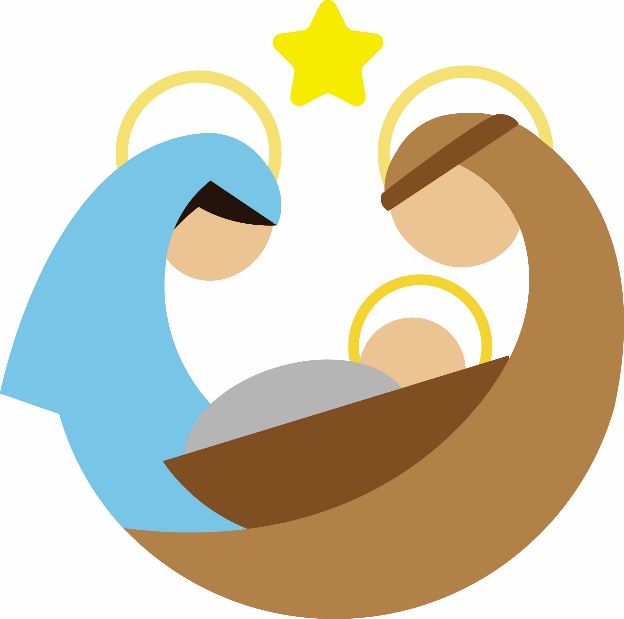 說明:生命的喜樂,來自主耶穌的降生成人,所有人生命因此得到救援，與意義的滿全。瑪利亞、若瑟，代表人類團體以喜樂與感恩的心情回應天主聖子的降生成人。並以服從與奉獻自己的態度與天主聖子臨在共同組成生活的團體，喜樂地讚美全能的天主，並喜樂地與人分享與主同居共處的經驗。